ПАСПОРТМУНИЦИПАЛЬНОГО ОБРАЗОВАНИЯП А С П О Р Тнаименование муниципального образования  Большемордовско-Пошатское сельское поселениенаименование муниципального района Ельниковского муниципльного районаНаделено статусом сельского поселения Закон Республики Мордовия от 28 декабря 2004 г. N 128-З "Об установлении границ муниципальных образований Ельниковского муниципального района, Ельниковского муниципального района и наделении их статусом сельского поселения, городского поселения и муниципального района"                                                                                (наименование Закона)Почтовый адрес, индекс: 431375,Республика Мордовия, Ельниковский район, с. Большие Мордовские Пошаты, ул. Кирова, д. № 30Электронный адрес администрации муниципального образования: admpsh@mail.ruАдрес сайта муниципального образования:  http://poshadsk.elnikirm.ru/Устав муниципального образования: Устав Большемордовско-Пошатского сельского поселения Ельниковского муниципального района Республики МордовияЗарегистрирован:  24.11.2014 года  № RU13507312201400                                  (дата регистрации, № государственной регистрации)Официально опубликован: от 14.11.2014 года  № 33 «Большемордовско-Пошатские вести»                                                                                                                                                  (дата регистрации, № государственной регистрации)Внесен в государственный реестр муниципальных образований  24.11.2014года  № RU13507312201400                                                                                                                                                                                                                      (дата, № государственной регистрации)                                                                                      СОДЕРЖАНИЕЗемельные ресурсы и их распределение, га4.6. Населенные пункты, расположенные в границах территории муниципального образования 4.7. Краткая характеристика административно-территориальных единиц в составе муниципального образования5.1.7. Руководитель представительного органа5.3. Администрация муниципального образования5.3.1. Сведения о численности работников администрации 5.3.2. Состав кадров муниципальной службыПО ОБРАЗОВАНИЮ (численность лиц)ПО ПОЛУ (численность лиц)ПО ВОЗРАСТУ (численность лиц)ПО ОПЫТУ РАБОТЫ В ОРГАНАХ ГОСУДАРСТВЕННОЙ ВЛАСТИИЛИ МЕСТНОГО САМОУПРАВЛЕНИЯ (численность лиц)5.3.3. Структура исполнительно-распорядительного органа местного самоуправления муниципального образования  (указывается решение представительного органа об утверждении структуры и графическое изображение структуры)    Структура Администрации Большемордовско-Пошатского сельского поселения утверждена решением Совета депутатов Большемордовско-Пошатского сельского поселения  от  14.11.2014.года № 13 «Об утверждении структуры администрации Большемордовско-Пошатского сельского поселения Ельниковского муниципального района Республики Мордовия»VII. ТЕРРИТОРИАЛЬНОЕ ОБЩЕСТВЕННОЕ САМОУПРАВЛЕНИЕ, ОБЩЕСТВЕННО-ПОЛИТИЧЕСКИЕ И ДРУГИЕ ОБЪЕДИНЕНИЯ ГРАЖДАНVIII. НАСЕЛЕНИЕ МУНИЦИПАЛЬНОГО ОБРАЗОВАНИЯ.ДЕМОГРАФИЧЕСКАЯ ХАРАКТЕРИСТИКА1 Данные на 01.01.2017. В соответствии с Годовым производственным планом Росстата оценка численности постоянного населения на 01.01.2018 по полу и возрасту будет осуществлена в сентябре 2018 года.*при заполнении графы под военнослужащими следует понимать лиц трудоспособного возраста, проходящих службу в вооруженных силах РФ (в том числе из состава гражданского персонала ВС РФ), сотрудников правоохранительных органов (МВД, Росгвардия, СК РФ, ФСБ РФ, ФССП, ФСИН, прочие)2. Демографическая характеристика муниципального образованияIX. УРОВЕНЬ ЖИЗНИ НАСЕЛЕНИЯX. БЮДЖЕТ МУНИЦИПАЛЬНОГО ОБРАЗОВАНИЯ10.1. Доходы бюджета муниципального образования (тыс. руб.)10.2. Расходы бюджета муниципального образования (тыс. руб.) 10.3. Дефицит (профицит) бюджета муниципального образования (тыс. руб.)10.4. Источники финансирования дефицита бюджета (тыс. руб.)ХI. МУНИЦИПАЛЬНОЕ ИМУЩЕСТВО11.1. Структура муниципального имущественного комплекса11.2. Структура и стоимость объектов недвижимости муниципального образованияХII. ОСНОВНЫЕ ЭКОНОМИЧЕСКИЕ ПОКАЗАТЕЛИXIII. ЗДРАВООХРАНЕНИЕ, СОЦИАЛЬНОЕ ОБЕСПЕЧЕНИЕ, ОБРАЗОВАНИЕ, КУЛЬТУРА, ФИЗИЧЕСКАЯ КУЛЬТУРА И СПОРТ, ТУРИЗМXIV. ОРГАНИЗАЦИЯ ОХРАНЫ ОБЩЕСТВЕННОГО ПОРЯДКАXV. ОХРАНА ОКРУЖАЮЩЕЙ СРЕДЫ XVI. Объекты культурного наследия (ПАМЯТНИКИ ИСТОРИИ И КУЛЬТУРЫ)Приложение 1Объекты социальной и инженерной инфраструктуры, находящиеся на территории муниципального образованияПриложение 2Объекты социальной и инженерной инфраструктуры, находящиеся в стадии строительства на территории                муниципального образованияПриложение 3Объекты социальной и инженерной инфраструктуры, строительство которых планируется на территории                  муниципального образованияПриложение 4 Перечень организаций, находящихся на территории муниципального образования по основным видам экономической деятельности                                           (за исключением сельского хозяйства) Приложение 5 Перечень сельскохозяйственных организаций и КФХ, находящихся на территории муниципального образованияПриложение 6 Целевые значения основных показателей социально-экономического развития муниципального образованияПриложение 7Графическая схема размещения объектов, находящихся на территории муниципального образования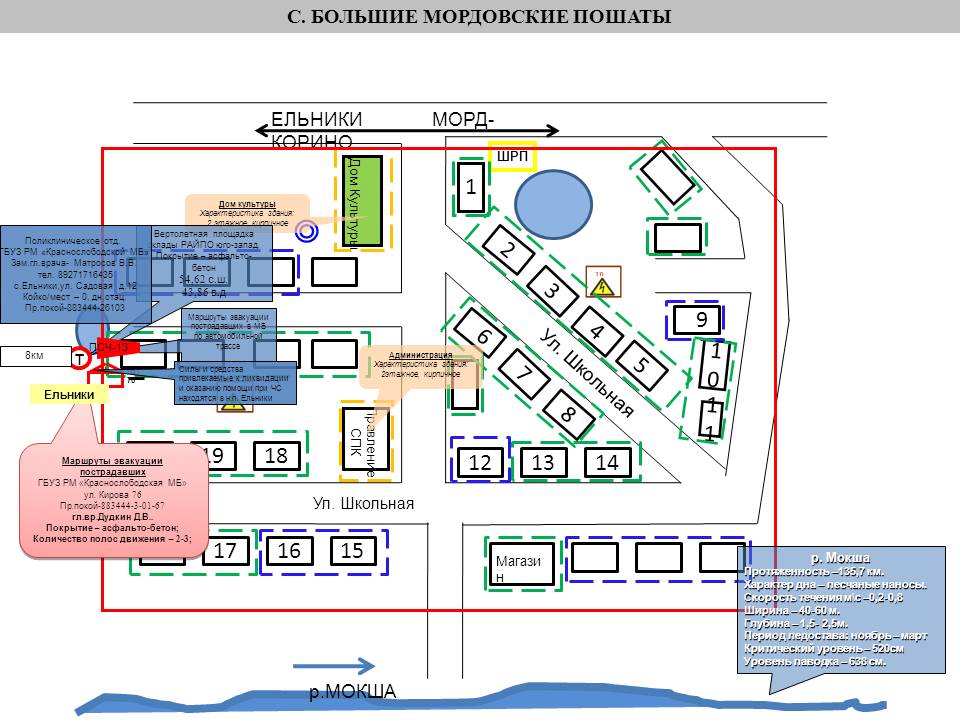 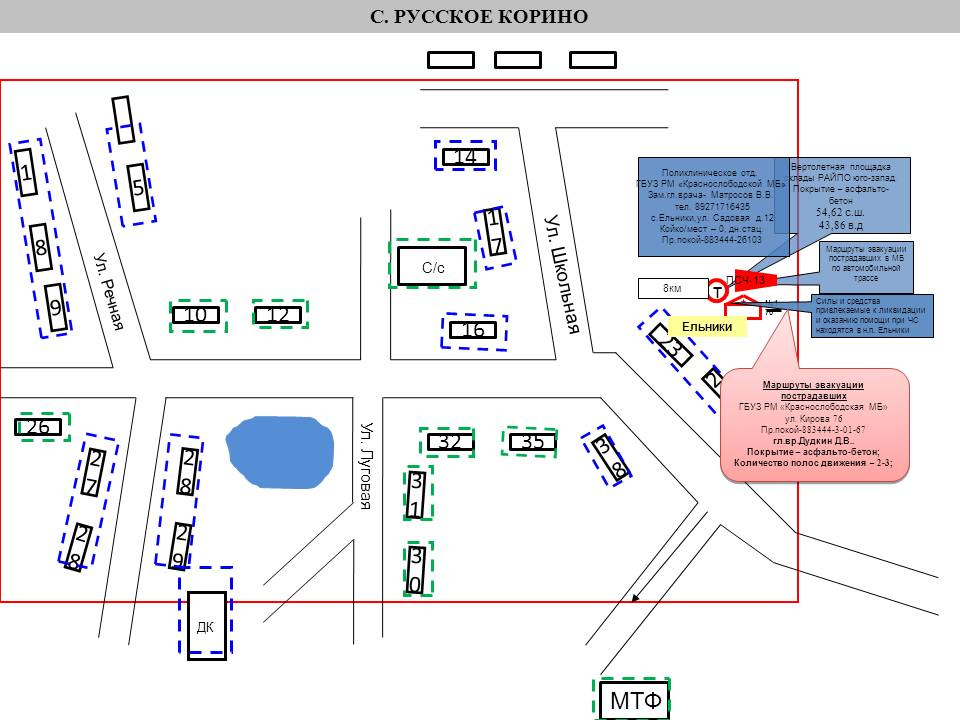                     Глава Большемордовско-Пошатского сельского поселения                    Ельниковского муниципального района                    Республики Мордовия                                                                                                                               Р.А. КремчеевРАЗДЕЛ 1.  СОЦИАЛЬНО-ЭКОНОМИЧЕСКИЙ ПАСПОРТI.официальные символы муниципального образованияII.краткая историко-географическая характеристика муниципального образованияIII.картографическое описание границ территории муниципального образованияIV.административно-территориальное устройство на территории муниципального образованияV.сведения об органах местного самоуправления 5.1.представительный орган муниципального образования5.2.глава муниципального образования5.3.администрация муниципального образованияVI.средства массовой информацииVII.территориальное общественное самоуправление, общественно-политические и другие объединения гражданVIII.население муниципального образования, демографическая характеристика IX.уровень жизни населенияX.бюджет муниципального образования10.1.доходы бюджета муниципального образования10.2.расходы бюджета муниципального образования, направленные на решение вопросов местного значения и другие муниципальные нужды 10.3.дефицит (профицит) бюджета муниципального образования10.4источники покрытия дефицита бюджетаХI.муниципальное имущество 11.1.структура муниципального имущественного комплекса 11.2.структура и стоимость объектов недвижимости муниципального образованияХII.основные экономические показатели1.общая характеристика организаций2.малый и средний бизнес3.производство товаров и услуг4.сельское хозяйство5.строительство 6.торговля, общественное питание и бытовое обслуживание населения7.связь и телекоммуникации8.дорожное хозяйство и транспорт9.жилищно-коммунальное хозяйствоXIII.здравоохранение, социальное обеспечение, образование, культура, физическая культура и спорт, туризм1.здравоохранение2.социальное обеспечение3.образование4.культура5.физическая культура и спорт6.туризмXIV.организация охраны общественного порядкаXV.охрана окружающей средыXVI.объекты культурного наследия (памятники истории и культуры)Приложение 1. Объекты социальной и инженерной инфраструктуры, находящиеся на территории муниципального образованияПриложение 2. Объекты социальной и инженерной инфраструктуры, находящиеся в стадии строительства на территории муниципального образованияПриложение 3. Объекты социальной и инженерной инфраструктуры, строительство которых планируется на территории муниципального образованияПриложение 4. Перечень организаций, находящихся на территории муниципального образования по основным видам экономической деятельностиПриложение 5. Перечень сельскохозяйственных организаций и КФХ, находящихся на территории муниципального образованияПриложение 6. Целевые значения основных показателей социально-экономического развития муниципального образованияПриложение 7. Графическая схема размещения объектов, находящихся на территории муниципального образованияРАЗДЕЛ 1. СОЦИАЛЬНО-ЭКОНОМИЧЕСКИЙ ПАСПОРТI. ОФИЦИАЛЬНЫЕ СИМВОЛЫ МУНИЦИПАЛЬНОГО ОБРАЗОВАНИЯ  Герб муниципального образования -Флаг муниципального образования -Гимн муниципального образования –II. КРАТКАЯ ИСТОРИКО-ГЕОГРАФИЧЕСКАЯ ХАРАКТЕРИСТИКА МУНИЦИПАЛЬНОГО ОБРАЗОВАНИЯ1. Историческая справка о становлении органов власти на территории муниципального образования   16 июля 1928 года Саранский округ переименован в Мордовский. В его состав вошли 23  района, одним из которых и был Ельниковский. В истории села Ельники наступил новый этап - оно стало районным центром.  За 90 – летнюю историю Ельниковский район дважды претерпел упразднение. В 1930 году его населённые пункты вошли в состав двух соседних районов - Краснослободского и Темниковского.  28 января 1934 года Президиум Исполкома Мордовской АО вынес решение: «Восстановить с 1 марта 1934 года Ельниковский район в старых границах». Административно район включил в свой состав 29 сельских советов (97 населенных пунктов).    Указом Президиума Верховного Совета МАССР от 13 февраля 1963 года Ельниковский район был упразднён вторично в связи с укрупнением сельских районов и включен в состав Краснослободского района. Время показало, что решение было ошибочным.  Через два года в январе 1965 года Ельниковский район был восстановлен в своих старых границах.        На 01.01.2019 года в состав района входят 11 сельских поселений, количество населенных пунктов - 67.2. Географические особенности и климатические условия     Климат – в Ельниковском муниципальном районе, как и во всей Республике Мордовия, умеренно-континентальный с неустойчивым увлажнением, с формированием типов погоды: в холодный период - от слабо морозной до значительно морозной, весной и летом - от влажной и холодной до засушливой, осенью - от теплой и влажной до холодной и сухой. Среднегодовая температура воздуха изменяется от +3,5°С до +4,0°С. Средняя температура самого холодного месяца (января) изменяется в пределах от -11,5°С до -12,3°С, отмечается понижение температуры до -47 °С. Средняя температура самого теплого месяца (июля) составляет от +18,9°С до +19,8°С, максимальная - +37°С. За год выпадает 516 мм осадков, из них 361 мм (70,0 %) - за апрель - октябрь, 155 мм (30,0 %) - за ноябрь - март. Суточный максимум осадков - 128 мм. Отклонение в сторону минимальных и максимальных значений составляет 120- 180 мм. Распределение осадков по территории района изменяется несущественно. Средняя месячная относительная влажность воздуха наиболее холодного месяца составляет 83,0 %, наиболее теплого месяца - 69,0 %. Количество летних осадков преобладает над зимними в основном за счет их интенсивности. Указанные данные характеризуют агроклиматические ресурсы района как достаточно благоприятные для развития сельского хозяйства.      Рельеф -  района находиться в пределах Волжской возвышенности. Рельеф представлен крупнохолмистой местностью, изрезанной рукавами средних и мелких рек. Ельниковский муниципальный район расположен в северной части Республики Мордовия. Район граничит на севере с Нижегородской областью, на западе - с Темниковским, на юге - с Краснослободским, на востоке - со Старошайговским муниципальными районами, занимает территорию площадью 1 056 км2. Село Ельники - административный центр района - расположено в ландшафтах смешанных лесов водно-ледниковых и древнеаллювиальных равнин на р. Варме, правом притоке р. Мокши, в 137 км к северо-западу от г. Саранск.        Гидрогеология, гидрография - К важным природным богатствам района относят лесные ресурсы.  На территории Ельниковского муниципального района расположены леса Краснослободского территориального лесничества и леса Пурдошанского и Ельниковского  участковых лесничеств. Общая площадь лесов на территории района составляет 26500 га (около 25,2 % площади муниципального района). По целевому назначению леса на территории Ельниковского района подразделяются на защитные и эксплуатационные. В природном составе лесов преобладают сосна, дуб, береза, осина, липа. Месторождения полезных ископаемых приурочены к четвертичным отложениям: кирпичные суглинки (Ельниковское), строительные пески (Александровское); доломитовая мука (Новошаловское). Особо выделяется Будаевское месторождение карбонатных пород на щебень (мощность отложений - 12 м), приуроченные к выходам известняков и доломитов каменноугольного возраста.По территории района протекает р. Мокша, принимающая воды рек Уркат и Варма. Площадь водосбора Мокши в створе с. Стародевичье составляет 13 720 км2. Средний многолетний сток - 46,6 м3/с; объем - 1 471 млн м3.      Обеспеченность подземными водами - Водоносные горизонты, запасы - 148,6 тыс. м3/сут.  Водоотбор - 0,7 тыс. м3/сут. Воды имеют хорошее качество. Их минерализация изменяется в пределах от 0,2 до 0,6 г/дм3. Содержание фтора - 0,5 мг/дм3. Минеральные воды и грязи  - не имеется№п/пКатегории земельобщая площадьв собст-венности гражданв собст-венности юридических лицв  муници-пальной собственностив государственнойсобственностив собственности Российской Федерациив собственности Российской Федерациив собственности Российской Федерациив собственности Российской Федерациив собственности Российской Федерации№п/пКатегории земельобщая площадьв собст-венности гражданв собст-венности юридических лицв  муници-пальной собственностив государственнойсобственностивсего:из них предоставлено:из них предоставлено:из них предоставлено:из них предоставлено:№п/пКатегории земельобщая площадьв собст-венности гражданв собст-венности юридических лицв  муници-пальной собственностив государственнойсобственностивсего:гражданамгражданамюридическим лицамюридическим лицам№п/пКатегории земельобщая площадьв собст-венности гражданв собст-венности юридических лицв  муници-пальной собственностив государственнойсобственностивсего:во владениеи пользованиев арендув пользованиев арендуАБ123456789101.Земли сельскохозяйственного назначения, в том числе:67861.1.фонд перераспределения земель2.Земли населенных пунктов, в том числе:3972.1.городских населенных пунктов2.2.сельских населенных пунктов3973.Земли промышленности, энергетики, транспорта, связи, радиовещания, телевидения, информатики, земли для обеспечения космической деятельности, земли обороны, безопасности и земли иного специального назначения3.1.Земли промышленности3.2.Земли энергетики3.3.Земли транспорта, 
в том числе:3.3.1.железнодорожного3.3.2.автомобильного3.3.3.морского, внутреннего водного3.3.4.воздушного3.3.5.трубопроводного3.4.Земли связи, радиовещания, телевидения, информатики3.5.Земли для обеспечения космической деятельности3.6.Земли обороны и безопасности3.7.Земли иного специального назначения4.Земли особо охраняемых территорий 
и объектов4.1.Земли особо охраняемых природных территорий, в том числе:4.1.1.земли лечебно-оздоровительных местностей и курортов4.2.Земли рекреационного назначения4.3.Земли историко-культурного назначения5.Земли лесного фонда6.Земли водного фонда7.Земли запаса8.Итого земель в административных границах:97929.Из всех земель: земли природоохранного назначения10.Из всех земель: особо ценные земли                        III. Картографическое описание границы Большемордовско-      Пошатского сельского  поселения Ельниковского муниципального района Республики Мордовия и схематическая картаС изменениями и дополнениями от: 14 июля 2008 г., 26 мая 2014 г.    Картографическое описание границы муниципального образования Большемордовско-Пошатского сельского поселения Ельниковского муниципального района Республики Мордовия произведено от левого верхнего угла схематической карты по часовой стрелке с учетом прилегающих территорий смежных муниципальных образований Новоямского, Акчеевского, Стародевиченского сельских поселений и Темниковского муниципального района.   От т. А граница идет в восточном направлении по полевой дороге, затем вдоль лесных угодий поворачивает на юг, проходит по ручью без названия, далее ломаной линией по лесным угодьям до реки Мокша, после чего проходит по правому берегу реки Мокша, реки Уркат, по лесным угодьям до т. Б.   От т. Б граница идет ломаной линией по лесным угодьям, поворачивает и проходит по берегу реки Уркат, далее по сенокосным угодьям поворачивает на запад, затем по полевой дороге идет на с. Кабаново вдоль кладбища, далее в северо-западном направлении по пастбищным угодьям, поворачивает на юго-запад по сенокосным угодьям, далее по правому берегу реки Мокша, пересекает ее и по пастбищным угодьям идет в сторону деревни Лобановка, потом в южном направлении по сенокосным угодьям, далее поворачивает на запад по пахотным землям, затем вдоль лесополосы до т. В.  От т. В граница идет в юго-западном направлении вдоль лесополосы, поворачивает на северо-запад и проходит вдоль лесополосы, далее в юго-западном направлении по пастбищным угодьям, затем по левому берегу реки Сухой Урей до т. Г.  От т. Г граница идет в северо-западном направлении вдоль пахотных земель, далее поворачивает на север и проходит вдоль лесополосы, затем идет в северо-западном направлении вдоль пахотных земель, поворачивает на север и проходит вдоль пахотных земель и по сенокосным угодьям, потом поворачивает на северо-запад идет по лесному массиву ГУ "Краснослободское территориальное лесничество", далее в северном направлении по пастбищным и сенокосным угодьям пересекает реки Мокша, затем поворачивает на запад проходит по пастбищным угодьям, далее проходит в северном направлении по лесному массиву ГУ "Краснослободское территориальное лесничество" до т. А.                   «Схематическая карта Большемордовско-Пошатского сельского поселения   Ельниковского муниципального района Республики Мордовия»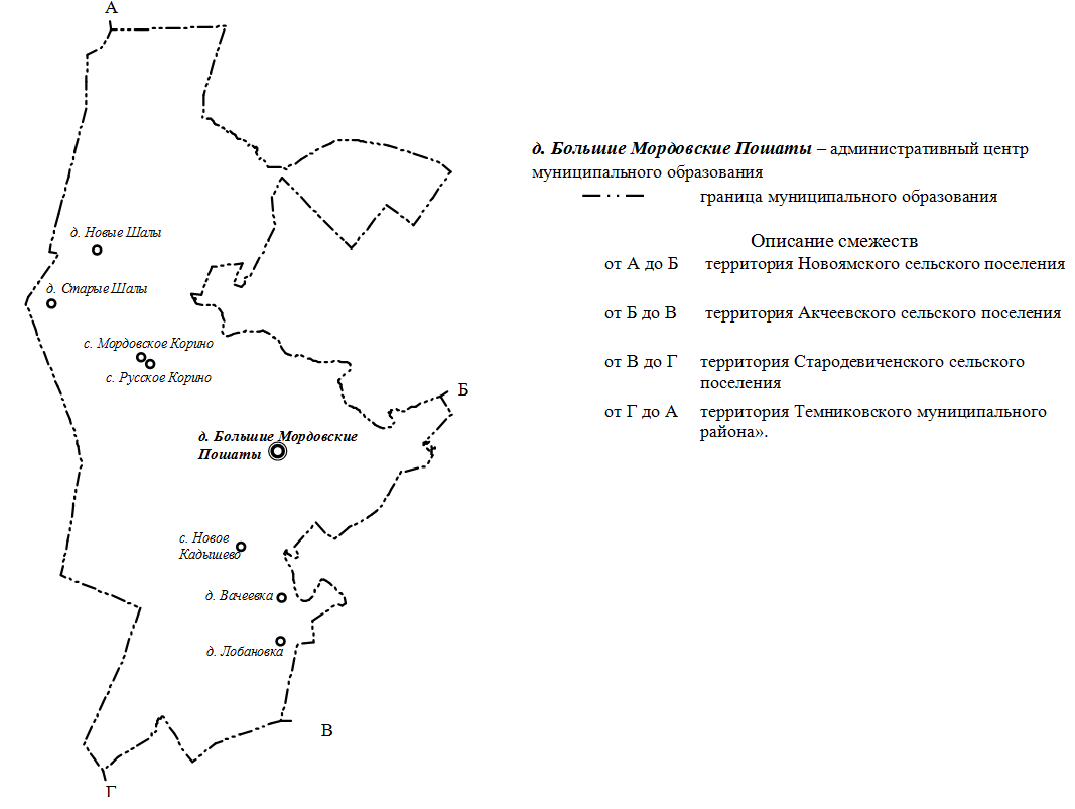 Закон Республики Мордовия от 1 декабря 2004 г. N 97-З "Об установлении границ муниципальных образований Ельниковского муниципального района, Ельниковского муниципального района и наделении их статусом сельского поселения и муниципального района" (с изменениями и дополнениями)IV. АДМИНИСТРАТИВНО-ТЕРРИТОРИАЛЬНОЕ УСТРОЙСТВО на территории МУНИЦИПАЛЬНОГО ОБРАЗОВАНИЯ  № п/пСтатус и наименованиенаселенного пунктаЧисленностьнаселения (чел.)на 01.01.2019Численность избирателей (чел.)Численность населения, относящегося к коренным малочисленным народам (чел.)Расстояние до административного центра муниципального образования (км)Расстояниедо административного центра субъекта РФ (км)1.село  Большие Мордовские Пошаты2311991372.село Новое  Кадышево514811363.деревня  Вачеевка494341334.деревня  Лобановка605151325.село Русское Корино524551416.село Мордовское Корино666461417.деревня Старые Шалы242491458.деревня Новые Шалы151430144№ п/пСтатус и наименование населенного пунктаИсторическое происхождение наименования единиц в составе муниципального образованияНаименование рек и других водоемов, на которых расположен населенный пунктПеречень предприятий, организаций производственного и социально-культурного назначенияПеречень предприятий, являющихся градообразующими1село  Большие Мордовские Пошатырека МокшаООО «Луч»,         магазин Ельниковское РАЙПО, магазин ООО «Саттелит», Большемордовско-Пошатский ФАП, Большемордовско-Пошатский сельский дом культуры СП №2 МОУ «Ельниковского РДК» , МОУ Мордпошатская  СОШ им. В.В.Кирдяшкина, Мордовскопошатская сельская библиотека  МУ «Ельниковская ЦБ», отделение почтавой связи Большие Мордовские Пошаты, храм Покрова Пресвятой богородицы2село Новое  Кадышеворека Мокша-3деревня  Вачеевкарека МокшаНовокадышевский ФАП, магазин Ельниковское РАЙПО4деревня  Лобановкарека Мокша-5село Русское Коринорека МокшаМагазин Ельниковское РАЙПО, Мордовскокоринская сельская библиотека МУ «Ельниковская ЦБ»6село Мордовское Коринорека Мокша-7деревня Старые Шалырека Мокша-8деревня Новые Шалырека Мокша-                                                                          V. СВЕДЕНИЯ ОБ ОРГАНАХ МЕСТНОГО САМОУПРАВЛЕНИЯ5.1. Представительный орган муниципального образования5.1.1. Наименование представительного органа (по Уставу): Совет депутатов Большемордовско-Пошатского сельского поселения Ельниковского Муниципального района Республики Мордовия 5.1.2. Срок полномочий:  5 лет5.1.3. Установленная численность депутатов: 9 кворум депутатов.5.1.4. Дата избрания представительного органа в правомочном составе___, 
избрано депутатов  9  человек__.5.1.5. Дата проведения повторных (дополнительных) выборов _____, 
избрано депутатов _1_.5.1.6. Представительный орган сформирована) по мажоритарной системе: +б) по партийным спискам:  -в) по смешанной системе: депутатов избираются по одномандатным избирательным округам, депутатов по единому избирательному округу, образуемому на всей территории муниципального образования, пропорционально числу голосов избирателей, поданных за муниципальные списки кандидатов.Фамилия, имя,ОтчествоДатарожденияОбразованиеКакое учебное заведение закончил (год). Специальность по дипломуМесто работы, занимаемая должностьдо избрания председателем представительного органаОпыт работыв статусе депутата (лет)Принадлежность к политической партии, общественному объединениюКем выдвинут в состав представительного органа (иной способ выдвижения)Кремчеев Раис Анвярович03.04.1964гвысшееМордовский ордена Дружбы народов госуниверситет имени Н.П. Огорёва,06.06.1986г, зоотехнияАдминистрация Большемордовско-Пошатского сельского поселения, заместитель главы, 29.09.2016г10Единая РоссияЕдиная Россия5.1.8. Состав представительного органачел.5.1.8. Состав представительного органачел.5.1.8. Состав представительного органачел.5.1.8. Состав представительного органачел.Всего депутатовВсего депутатов99из них:работает на постоянной основеиз них:работает на постоянной основе99По образованиюПо образованиюПо образованиюПо образованиюВысшееВысшее66в т.ч.юридическое     0 в т.ч.     0 в т.ч.в т.ч.экономическое                                                2                                                2в т.ч.по специальности «государственное и муниципальное управление»00в т.ч.другие44Неоконченное высшееНеоконченное высшее00Среднее профессиональноеСреднее профессиональное22СреднееСреднее11По полу (численность лиц)По полу (численность лиц)По полу (численность лиц)ЖенщиныЖенщины55Мужчины Мужчины 44По возрасту (численность лиц)По возрасту (численность лиц)По возрасту (численность лиц)до 30 летдо 30 лет0030-39 лет30-39 лет0040-49 лет40-49 лет2250-59 лет50-59 лет6660 лет и старше60 лет и старше11По опыту работы в статусе депутата (численность лиц)По опыту работы в статусе депутата (численность лиц)По опыту работы в статусе депутата (численность лиц)до 1 годадо 1 годаот 1 года до 5 летот 1 года до 5 летот 5 лет до 10 летот 5 лет до 10 летот 10 лет и болееот 10 лет и болееПо социальному составу (численность лиц)По социальному составу (численность лиц)По социальному составу (численность лиц)Работники бюджетной сферыРаботники бюджетной сферы33ПредпринимателиПредпринимателиНаемные работники коммерческих не бюджетных организацийНаемные работники коммерческих не бюджетных организаций33Наемные работники некоммерческих не бюджетных организацийНаемные работники некоммерческих не бюджетных организацийПенсионеры Пенсионеры 22Учащиеся Учащиеся Безработные Безработные 11Военнослужащие Военнослужащие Иные Иные По принадлежности к политическим партиям (численность лиц)По принадлежности к политическим партиям (численность лиц)По принадлежности к политическим партиям (численность лиц)Являются членами или сторонниками политических партийЯвляются членами или сторонниками политических партийв т.ч.«Единая Россия»44в т.ч.КПРФв т.ч.ЛДПРв т.ч.«Справедливая Россия» в т.ч.Иные партии (указать какие)5-безпартийные5-безпартийные5.1.9. Перечень постоянных комитетов, комиссий представительного органапо вопросам социальной политики________________________по бюджету и вопросам экономического развития___________по вопросам местного самоуправления_____________________по вопросам градостроительства, жилищно-коммунального хозяйства и экологии местного самоуправленияпо вопросам муниципальной собственности_________________по вопросам инвестиционной политики и развития предпринимательства_______________________________________________по вопросам депутатской этики и регламента________________наименование комиссииВыбрать из списка и дополнить новымипо финансово-экономическим вопросампо социально-правовым вопросам5.2. Глава муниципального образования5.2. Глава муниципального образования5.2. Глава муниципального образования5.2. Глава муниципального образования5.2. Глава муниципального образования5.2. Глава муниципального образования5.2. Глава муниципального образованияФорма избрания главы муниципального образованияФорма избрания главы муниципального образованияФорма избрания главы муниципального образованияФорма избрания главы муниципального образованияФорма избрания главы муниципального образованияФамилия, имя,отчествоКремчеев Раис АнвяровичКремчеев Раис АнвяровичКремчеев Раис АнвяровичДата избранияДата избранияДата окончания срока полномочияФамилия, имя,отчествоКремчеев Раис АнвяровичКремчеев Раис АнвяровичКремчеев Раис Анвярович29.09.2016г.29.09.2016г.29.09.2021г.Число, месяц, год рожденияЧисло, месяц, год рождения3 апреля 1964 г3 апреля 1964 г3 апреля 1964 г3 апреля 1964 г3 апреля 1964 гМесто рожденияМесто рождениядер. Вачеево Ельниковского р-на  Мордовской АССР дер. Вачеево Ельниковского р-на  Мордовской АССР дер. Вачеево Ельниковского р-на  Мордовской АССР дер. Вачеево Ельниковского р-на  Мордовской АССР дер. Вачеево Ельниковского р-на  Мордовской АССР Образование -высшееОбразование -высшееОбразование -высшееОбразование -высшееОбразование -высшееОбразование -высшееОбразование -высшееГод поступленияГод окончанияГод окончанияНаименование учебного заведенияНаименование учебного заведенияНаименование учебного заведенияНаименование учебного заведения19816 июня 1986г.6 июня 1986г.Мордовский ордена Дружбы народов госуниверситет имени Н.П. ОгорёваМордовский ордена Дружбы народов госуниверситет имени Н.П. ОгорёваМордовский ордена Дружбы народов госуниверситет имени Н.П. ОгорёваМордовский ордена Дружбы народов госуниверситет имени Н.П. Огорёва1981ПоказателиЕд.По состоянию на 01.01.2018 годаПо состоянию на 01.01.2018 годаПо состоянию на 01.01.2019 годаПо состоянию на 01.01.2019 годаПоказателиЕд.замещено должностейимеется вакансийзамещено должностейимеется вакансий123456Работников администрации – всего:чел.4040в том числе муниципальных служащих, из них:3030а) глава администрации, назначаемый на должность по контракту1010б) заместитель главы администрации 1010в) руководители управлений, комитетовг) заместители руководителей управлений, комитетовд) начальники отделове) помощник лица, замещающего муниципальную должностьж) консультантз) главный специалист1-1-к) ведущий специалист----л) другие специалисты----Общие затраты на содержание работников администрации (форма 0503075, строка 080 – ЗАГС)тыс.руб.1121,21121,21296,0в т. ч. на содержание муниципальных служащих (форма 0503075, строка 020* минус ЗАГС 020)-«-482,482,668,9Средний размер денежного содержания муниципального служащего администрации  -«-Категории муниципальных служащихПо состоянию на 01.01.2019 годаПо состоянию на 01.01.2019 годаПо состоянию на 01.01.2019 годаПо состоянию на 01.01.2019 годаПо состоянию на 01.01.2019 годаПо состоянию на 01.01.2019 годаПо состоянию на 01.01.2019 годаКатегории муниципальных служащихВысшее, в том числе:Высшее, в том числе:Высшее, в том числе:Высшее, в том числе:Неоконченное высшееСреднее профессиональноеСреднееКатегории муниципальных служащихюридическоеэкономическоегос. и муниц. управлениедругоеНеоконченное высшееСреднее профессиональноеСреднееМуниципальных служащих – всего, из них:111глава администрации 1заместитель главы1руководители управлений, комитетовзаместители руководителей управлений, комитетовначальники отделовпомощник лица, замещающего муниципальную должностьконсультантглавный специалист1ведущий специалистдругие специалистыКатегории муниципальных служащихПо состоянию на 01.01.2019 годаПо состоянию на 01.01.2019 годаКатегории муниципальных служащихженщинымужчиныМуниципальных служащих – всего, из них:21глава администрации 1заместитель главы1руководители управлений, комитетовзаместители руководителей управлений, комитетовначальники отделовпомощник лица, замещающего муниципальную должностьконсультантглавный специалистведущий специалистдругие специалисты1Категории муниципальных служащихПо состоянию на 01.01.2019 годаПо состоянию на 01.01.2019 годаПо состоянию на 01.01.2019 годаПо состоянию на 01.01.2019 годаПо состоянию на 01.01.2019 годаКатегории муниципальных служащихдо 30 лет30-39 лет40-49 лет50-59 летстарше 60 летМуниципальных служащих – всего, из них:3глава администрации 1заместитель главы1руководители управлений, комитетовзаместители руководителей управлений, комитетовначальники отделовпомощник лица, замещающего муниципальную должностьконсультантглавный специалист1ведущий специалистдругие специалистыКатегории муниципальных служащихПо состоянию на 01.01.2019 годаПо состоянию на 01.01.2019 годаПо состоянию на 01.01.2019 годаПо состоянию на 01.01.2019 годаПо состоянию на 01.01.2019 годаКатегории муниципальных служащихдо 1 годаот 1 до 5 летот 5 до 10 летот 10 до 20 летот 20 лет и болееМуниципальных служащих – всего, из них:12глава администрации 1заместитель главы1руководители управлений, комитетовзаместители руководителей управлений, комитетовначальники отделовпомощник лица, замещающего муниципальную должностьконсультантглавный специалистведущий специалистдругие специалисты1VI. СРЕДСТВА МАССОВОЙ ИНФОРМАЦИИ7.1. Наименование печатного средства массовой информации для опубликования муниципальных правовых актов, обсуждения проектов муниципальных правовых актов по вопросам местного значения, доведения до сведения жителей муниципального образования официальной информации о социально-экономическом и культурном развитии муниципального образования, о развитии его общественной инфраструктуры и иной официальной информации Название издания-  газета «Большемордовско-Пошатские вести»Тираж –  3 экз. одного номера, экз. в годФормат –1 страница А4Период издания – по мере надобностиУчредитель – Совет депутатов Большемордовско-Пошатского сельского порселенияЮридический адрес –431375, Республика Мордовия, Ельниковский муниципальный район,село Большие Мордовские Пошаты, улица Кирова, дом № 30.№ п/пПоказателиЕдиница измеренияПо состоянию на 01.01.2018 годаПо состоянию на 01.01.2019 года12341.Число зарегистрированных органов территориального общественного самоуправления (ТОС) – всего, единиц--в том числе в пределах территорий:--а) подъездов многоквартирных жилых домов--б) многоквартирных жилых домов--в) группы жилых домов--г) жилых микрорайонов--д) сельских населенных пунктов, не являющихся поселениями--2.Перечень зарегистрированных на территории муниципального образования политических партий, общественных движений с указанием их численности:--3.Число национально-культурных объединенийединиц224.Число религиозных конфессийединиц445.Число общественных некоммерческих организацийединиц--6.Число старост в населенных пунктах на территории муниципального образованияединиц992. Перечень национально-культурных объединений№п/пПоказательЕдиница измеренияПо состояниюна 01.01.2018 годаПо состоянию на 01.01.2019 года1Численность постоянного населения (на конец года) – всего, в том числе в возрасте:чел.568548а) моложе трудоспособного, из них:-«-5055- детей дошкольного возраста (до 6 лет), из них:-«-1719- детей дошкольного возраста (до 3 лет)-«-78- детей школьного возраста (от 6 до 15 лет включительно)-«-3336б) трудоспособном-«-249232в) старше трудоспособного-«-2692611.1.Структура занятости работоспособного населения 249232- трудоустроенные в коммерческой сфере%- трудоустроенные в бюджетной сфере%2524- военнослужащие*%00- безработные%121.2.Численность женщин фертильного возраста (15 – 49 лет), из них:чел.7977- женщин, не имеющих детей, из них:-«-3534         - в возрасте от 15 до 18 лет-«-77- женщин, родивших 1 ребенка-«-1715- женщин, родивших 2 детей-«-2323- женщин, родивших 3 детей-«-12- женщин, родивших 4 детей-«-10- женщин, родивших 5 и более детей-«-23№ п/пПоказательЕдиница измеренияПо состоянию на 01.01.2018 годаПо состоянию на 01.01.2019 года2.1.Число родившихся за годчел.042.2.Число умерших за годчел.17212.3.Естественный прирост населениячел.-17-172.4.Численность вынужденных переселенцев, зарегистрированных за годчел. 002.5.Численность беженцев, зарегистрированных за год-«-002.6.Число прибывших за год-«-412.7.Численность выбывших за год-«-54№ п/пПоказателиЕдиница измеренияПо состояниюна 01.01.2018 годаПо состоянию на 01.01.2019 года1.Среднемесячная заработная плата работников крупных и средних предприятий – всего,руб.в том числе предприятий муниципальной формы собственности-«-2.Среднемесячная заработная плата работников малых предприятий – всего-«-8874121793.Средняя заработная плата по муниципальному образованию в коммерческой сфере-«-4.Средняя заработная плата по муниципальному образованию в бюджетной сфере-«-17987208824.1.Средняя заработная плата по муниципальному образованию в образовании18084200564.2.Средняя заработная плата по муниципальному образованию в культуре16949222994.3.Средняя заработная плата по муниципальному образованию в здравоохранении5.Величина просроченной задолженности по заработной плате работников на начало текущего года (01.01.) – всего,-«---в том числе сложившейся на начало текущего года (01.01.):--- из-за отсутствия собственных средств предприятий-«---- из-за недофинансирования из бюджетов всех уровней, в том числе:-«---а) федерального бюджета-«---б) бюджета субъекта федерации-«---в) местного бюджета-«---6.Среднедушевой денежный доход населения (в месяц)-«-691771987.Численность не занятых граждан, обратившихся за содействием 
в поиске подходящей работы (на конец отчетного периода)чел.12- из них численность безработных граждан-«-- из них получают социальные выплаты-«-128.Количество семей, получающих субсидии на оплату жилищно-коммунальных услугединиц№ п/пПоказателиПо состоянию на 01.01.2018 годаПо состоянию на 01.01.2018 годаПо состоянию на 01.01.2019 годаПо состоянию на 01.01.2019 года№ п/пПоказателиутвержденный бюджет на 2017 годотчет об исполнении за 2017 годутвержденный бюджет на 2018 годотчет об исполнении за 2018 год1.Доходы муниципального образования – всего,     из них:2126,02151,92294,42260,41.1.Доходы (налоговые и неналоговые)854,0885,4842,9847,91.1.1.в том числе налоговые доходы:854,0885,4842,9847,9налог на прибыль организаций ----налог на доходы физических лиц26,318,424,724,8налоги на товары (работы, услуги), реализуемые на территории РФ----единый налог на вмененный доход для отдельных видов деятельности----единый сельскохозяйственный налог----налог на имущество физических лиц15,228,214,513,5налог на имущество организаций----земельный налог812,5838,8803.7809,6государственная пошлина, сборы ----задолженность и перерасчеты по отмененным налогам, сборам 
и иным обязательным платежам----1.1.2.Неналоговые доходы:----доходы от использования имущества, находящегося 
в государственной и муниципальной собственности----платежи при пользовании природными ресурсами----доходы от оказания платных услуг и компенсации затрат государства----доходы от продажи материальных и нематериальных активов----административные платежи и сборы----штрафы, санкции, возмещение ущерба----прочие неналоговые доходы ----1.1.3.Доля налоговых и неналоговых доходов местного бюджета (за исключением поступлений налоговых доходов по дополнительным нормативам отчислений) в общем объеме собственных доходов бюджета муниципального образования (без учета субвенций), %97,397,396,896,81.1.4.Доходы от возврата остатков субсидий, субвенций и иных межбюджетных трансфертов, имеющих целевое назначение прошлых лет  ----1.1.5.Возврат остатков субсидий, субвенций и иных межбюджетных трансфертов, имеющих целевое назначение прошлых лет  ----1.2.Безвозмездные поступления, в том числе:1272,01266,51451,51412,51.2.1.Безвозмездные поступления от других бюджетов бюджетной системы Российской Федерации, из них:1272,01266,51451,51412,5а) дотации на выравнивание уровня бюджетной обеспеченности муниципальных образований----б) дотации на поддержку мер по сбалансированности бюджетов----в) иные дотации  ----г) субвенции58,358,372,272,2д) субсидии1118,01118,01221,61221,6е) иные межбюджетные трансферты 95,590,0157,7118,71.2.2.Безвозмездные поступления от государственных организаций----1.2.3.Прочие безвозмездные поступления ----1.2.4.Доходы от возврата остатков субсидий, субвенций и иных межбюджетных трансфертов, имеющих целевое назначение прошлых лет ----1.2.5.Возврат остатков субсидий, субвенций и иных межбюджетных трансфертов, имеющих целевое назначение прошлых лет  ----Справочно:----Доходы, полученные учреждениями, являющимися получателями бюджетных средств, от оказания платных услуг, безвозмездных поступлений от физических лиц, в т. ч. добровольных пожертвований, средств от иной, приносящей доходы деятельности (поступающие на лицевые счета учреждений)----Из общей величины доходов собственные доходы муниципального образования (в соответствии со ст. 47 Бюджетного кодекса Российской Федерации) составляют ()97,397,396,896,8Доходы муниципального образования в расчете на 1 жителя муниципального образования3,73,8       4,24,1Собственные доходы муниципального образования в расчете на 1 жителя муниципального образования1,51,61,51,5№п/пПоказателиПо состоянию на 01.01.2018 годаПо состоянию на 01.01.2018 годаПо состоянию на 01.01.2019 годаПо состоянию на 01.01.2019 года№п/пПоказателиутвержденный бюджетотчет об исполнении за 2017 годутвержденный бюджетотчет об исполнении за 2018 год2 .Расходы муниципального образования - всего2153,42144,72368,02209,32.2.Расходы бюджета муниципального образования в соответствии с бюджетной классификацией – всего, из них:2153,42144,72368,02209,32.2.1.общегосударственные вопросы 1105,91102,71340,41296,02.2.2.обслуживание внутреннего муниципального долга ----2.2.3.национальная оборона58,258,272,172,12.2.4.национальная безопасность и правоохранительная деятельность18,518,520,020,02.2.5.национальная экономика95,590191,7902.2.6.жилищно-коммунальное хозяйство69,969.9129,0116,42.2.7.охрана окружающей среды2.2.7.1.в т. ч. содержание гидротехнических сооружений и водных объектов, протекающих в черте населенных пунктов2.2.8.образование----2.2.9.культура, кинематография, средства массовой информации 745,4745,4494,5494,52.2.9.1.в том числе - культура, кинематография 745,4745,4494,5494,52.2.9.2.                     - средства массовой информации ----2.2.10.здравоохранение и спорт ----2.2.10.1.в том числе - здравоохранение----2.2.10.2.                     - физическая культура и спорт ----2.2.15.социальная политика60,060,0120,3120,32.2.16.межбюджетные трансферты----2.2.17.Расходы на благоустройство69,969,9129,0116,42.3.Из общей величины расходов:2.3.1.на финансирование нормативных затрат на оказание муниципальных услуг (выполнение работ)--2.3.2.на погашение и обслуживание муниципального долга --2.3.3.на обслуживание муниципальной собственности--2.3.3.в том числе:2.3.3.на финансирование нормативных затрат на содержание недвижимого имущества и особо ценного движимого имущества, закрепленного за Учреждением--2.3.4.на исполнение переданных государственных полномочий 58,358,372,272,22.3.5.на управленческие нужды, из них:1224,11220,91402,41368,02.3.5.на оплату труда кадров местного самоуправления, 798,3798,31094,71094,12.3.5.в том числе:2.3.5.а) на оплату труда главы муниципальных образований, председателей представительных органов, председателей контрольных органов, депутатов, осуществляющих свои полномочия на постоянной основе316,3316,3425,2425,22.3.5.б) на оплату труда муниципальных служащих 482,0482,0669,5668,92.3.5.в) на компенсационные выплаты выборным лицам, осуществляющим полномочия на непостоянной основе--2.3.6.Справочно:2.3.6.1.К какой группе по степени дотационности относится муниципальное образование:1 группа - доля дотаций и (или) налоговых доходов по дополнительным нормативам отчислений в объеме собственных доходов местных бюджетов в течение двух из трех последних отчетных финансовых лет более 5%2 группа - доля дотаций и (или) налоговых доходов по дополнительным нормативам отчислений в объеме собственных доходов местных бюджетов в течение двух из трех последних отчетных финансовых лет более 20%3 группа - доля дотаций и (или) налоговых доходов по дополнительным нормативам отчислений в объеме собственных доходов местных бюджетов в течение двух из трех последних отчетных финансовых лет более 50%2.3.6.2.Соблюдение муниципальными образованиями требований Бюджетного кодекса Российской Федерации по установленным нормативам:расходы по нормативу на содержание органов местного самоуправления расходы по нормативу на оплату труда депутатов, выборных должностных лиц местного самоуправления, осуществляющих свои полномочия на постоянной основе, муниципальных служащих региона 2.3.6.3.Бюджетная обеспеченность в расчете на 1 жителя муниципального образования (тыс. рублей)3,83,84,23,92.3.6.4.Размер обязательств муниципального образования по исполнительным документам ко взысканию (тыс. рублей)Показатели По состоянию на 01.01.2018 года По состоянию на 01.01.2018 годаПо состоянию на 01.01.2019 годаПо состоянию на 01.01.2019 годаПоказателиутвержденный бюджетотчет об исполнении за годутвержденный бюджетотчет об исполнении за годДефицит (-), профицит (+) бюджета -27,4-7,2-73,6-51,1Дефицит (-), профицит (+) бюджета в процентах№ п/пПоказателиПо состоянию на  01.01.2018 годаПо состоянию на  01.01.2018 годаПо состоянию на 01.01.2019 годаПо состоянию на 01.01.2019 года№ п/пПоказателиутвержденный бюджетотчет об исполнении за годутвержденный бюджетотчет об исполнении4.Источники внутреннего финансирования дефицита бюджета муниципального образования – всего, из них:-27,4-7,2-73,6-51,14.1.Муниципальные ценные бумаги, номинальная стоимость которых указана 
в валюте Российской Федерации-4.1.1.Размещение муниципальных ценных бумаг, номинальная стоимость которых указана в валюте Российской Федерации-4.1.2.Погашение муниципальных ценных бумаг, номинальная стоимость которых указана в валюте Российской Федерации -4.2.Кредиты кредитных организаций в валюте РФ-- получение кредитов от кредитных организаций в валюте РФ -- погашение кредитов, предоставленных кредитными организациями в валюте РФ-4.2.2.Получение бюджетных кредитов от других бюджетов бюджетной системы по кредитным соглашениям, заключенным от имени муниципальных образований -бюджетные кредиты, полученные от других бюджетов бюджетной системы РФ-погашение кредитов, полученных от других бюджетов бюджетной системы-4.3.Бюджетные кредиты от других бюджетов бюджетной системы Российской Федерации-4.3.1.-получение бюджетных кредитов от других бюджетов бюджетной системы РФ в валюте РФ-4.3.2.-погашение бюджетных кредитов, полученных от других бюджетов бюджетной системы РФ в валюте РФ-4.4.Иные источники внутреннего финансирования дефицитов бюджетов-4.5.Прочие бюджетные кредиты (ссуды), предоставленные внутри страны-4.6.Акции и иные формы участия в капитале, находящиеся в муниципальной собственности -4.6.1.Средства от продажи акций и иных форм участия в капитале, находящихся 
в муниципальной собственности -4.7.Остатки средств бюджета -27,4-7,2-73,6-51,14.7.1.Увеличение остатков средств бюджета-2126,0-2151,9-2294,4-2260,44.7.2.Уменьшение остатков средств бюджетов2153,42144,72368,02209,3Справочно:Объем муниципального долга -216,4-216,4- бюджетные кредиты-216,4-216,4   в том числе реструктурированные-216,4-216,4- кредиты кредитных организаций--№п/пВиды имущественного комплексаЕдиница измеренияЕдиница измеренияПо состояниюна 01.01.2019 годаПо состояниюна 01.01.2019 года1.1.Муниципальные унитарные предприятияединицединиц- банкротныеединицединиц- доходныеединицединиц1.2.Муниципальные учрежденияединицединиц--1.3.Хозяйственные общества, в которых муниципальное образование имеет пакет акций (доли, паи, вклады)единицединиц--1.4.Земельные участки, на которые зарегистрировано право собственности муниципального образования, – всего, в том числе по категориям земель:ед.м2-а) земли населенных пунктовед.м2б) земли сельхозназначенияед.м2в) земли промышленности и иного специального назначенияед.м2г) земли особо охраняемых территорий и объектовед.м2д) земли лесного фондаед.м2е) земли водного фондаед.м21.5.Просроченная кредиторская задолженность МУП тыс. рублейтыс. рублей1.6.Просроченная кредиторская задолженность муниципальных учрежденийтыс. рублейтыс. рублей№п/пПоказателиПо состоянию на 01.01.2019 годаПо состоянию на 01.01.2019 годаПо состоянию на 01.01.2019 годаПо состоянию на 01.01.2019 годаПо состоянию на 01.01.2019 года№п/пПоказателиединицединицстоимость объектов имущества (всего) тыс. руб.стоимость объектов имущества (всего) тыс. руб.стоимость объектов имущества (всего) тыс. руб.№п/пПоказателивсего объектовзарегистри-ровано объектовбалансоваяизносостаточная2.1Объекты недвижимости, находящиеся в муниципальной собственности, – всего, в том числе:1429382,34744,54637,8объекты жилого фонда602703,92217,2486,72.2Объекты недвижимости, закрепленные за муниципальным предприятием на праве хозяйственного ведения, – всего, 
в том числе:объекты жилого фонда2.3Объекты недвижимости, закрепленные за муниципальным учреждением на праве оперативного управления, – всего, 
в том числе:объекты жилого фонда2.4.Объекты недвижимости казны муниципального образования – всего, в том числе:1429382,34744,54637,8объекты жилого фонда602703,92217,2486,72.5.Объекты недвижимости, переданные в пользование юридическим и физическим лицам на основе договора, – всего, в том числе:-----а) по договору безвозмездного пользования-----б) по договору доверительного управления-----в) по договору аренды-----№п/пПоказателиЕдиница измеренияПо состоянию на 01.01.2018 годаПо состоянию на 01.01.2018 годаПо состоянию на 01.01.2019 года1. Общая характеристика организаций1. Общая характеристика организаций1. Общая характеристика организаций1. Общая характеристика организаций1. Общая характеристика организаций1. Общая характеристика организацийЧисло организаций, прошедших процедуру государственной регистрации (по состоянию на начало периода), – всегоединиц778по формам собственности: единиц---1.1.1.государственнаяединиц---1.1.2.муниципальная единиц---1.1.3.частная единиц--11.1.4.совместная с иностранным участием единиц---1.1.5.иныеединиц---1.2.Число индивидуальных предпринимателей, зарегистрированных в налоговых органах (по состоянию на начало периода)единиц---1.3.Наличие градообразующих предприятий на территории муниципального образования, профиль их деятельности кратко единиц---2. Малый и средний бизнес2. Малый и средний бизнес2. Малый и средний бизнес2. Малый и средний бизнес2. Малый и средний бизнес2. Малый и средний бизнес2.1.Число малых и средних предприятий – всегоединиц445по категориям:2.1.1.а) малые (без микропредприятий)единиц1112.1.2.б) микропредприятияединиц--12.1.3.в) средниеединиц---2.1.4.г) индивидуальные предпринимателиединиц3332.2.Количество субъектов малого и среднего предпринимательства – получателей поддержки по муниципальной программе развития малого и среднего предпринимательстваединиц---2.3.Объем предоставленной поддержки по муниципальной программе развития малого и среднего предпринимательстватыс. руб.---2.4.Всего проведено торгов и других способов размещения заказовединиц---2.5.Объем размещения заказов на поставки товаров, выполнение работ, оказание услуг для муниципальных нуждтыс. руб.---2.6.Объем размещения заказов на поставки товаров, выполнение работ, оказание услуг для муниципальных нужд у субъектов малого предпринимательстватыс. руб.---3. Производство товаров и услуг3. Производство товаров и услуг3. Производство товаров и услуг3. Производство товаров и услуг3. Производство товаров и услуг3. Производство товаров и услуг3.1.Среднесписочная численность работников крупных и средних организацийчел.чел. %---3.2.Среднесписочная численность работников малых предприятийчел.чел. %---3.3.Фонд начисленной заработной платы всех работников (млн. руб.)чел.чел. %---3.4.Индекс промышленного производства (по видам экономической деятельности С, D, Е) чел.чел. %---3.4.1.С. Добыча полезных ископаемыхчел.чел. %---3.4.2.D. Обрабатывающие производствачел.чел. %---3.4.3.Е. Производство и распределение электроэнергии, газа и водыединиц---3.5.Объем отгруженных товаров собственного производства, выполненных работ и услуг собственными силами по отдельным видам экономической деятельности (C, D, E) – всего,млн. руб.---в том числе по вид-ам экономической деятельности:---3.5.1.С. Добыча полезны-х ископаемыхмлн. руб.---3.5.2.D. Обрабатывающие производствамлн. руб.---3.5.3.Е. Производство и распределение электроэнергии, газа и водымлн. руб.---3.5.4.В. Рыболовство, рыбоводствомлн. руб.---4. Сельское хозяйство (в целом по муниципальному образованию)4. Сельское хозяйство (в целом по муниципальному образованию)4. Сельское хозяйство (в целом по муниципальному образованию)4. Сельское хозяйство (в целом по муниципальному образованию)4. Сельское хозяйство (в целом по муниципальному образованию)4. Сельское хозяйство (в целом по муниципальному образованию)4.1.Число сельскохозяйственных производителей – всего, единицв том числе:4.4.1.сельхозорганизацииединиц1114.1.2.крестьянские (фермерские) хозяйстваединиц2224.1.3.хозяйства населения (личные подсобные хозяйства)единиц111111904.1.4.подсобные хозяйства предприятийединиц4.2.Площадь сельскохозяйственных угодий (по переписи)га4035403540354.3.Посевные площади – всего,га182018201430в том числе под:4.3.1.- картофельга4.3.2.- овощига4.3.3.- кормовые культуры, всего, в том числе:га119011908004.3.3.1.- однолетние травы посева текущего годага65651504.3.3.2.- многолетние травы посева текущего годага9259255504.4.Посевная площадь в личных подсобных хозяйствах (ЛПХ) – всего,га143143143в том числе под:4.4.1.картофельга2020204.4.2.овощига9964.5.Поголовье скота (на конец года) в сельскохозяйственных организациях и КФХ– всего,голов657657690в том числе:4.5.1.КРС – всего,голов6576576904.5.1.1.в том числе коровыголов2022022004.5.2.Свиньиголов---4.5.3.Овцы и козыголов---4.5.4.Лошадиголов---4.5.5.Птицатыс. голов4.6.Поголовье скота в ЛПХ, всегоголовв том числе:4.6.1.КРС – всего,голов1061061164.6.1.1.в том числе коровыголов7373684.6.2.Свиньиголов1531531494.6.3.Овцы и козыголов1201201434.6.4.Лошадиголов9994.6.5.Птицатыс. голов2382238228084.7.Производство основных продуктов растениеводства в хозяйствах всех категорий,тоннв том числе:4.7.1.картофельтонн2902902704.7.2.овощитонн7979774.7.3.сахарная свеклатонн4.7.4.валовый сбор зерновых (в весе после доработки)тонн8508507214.8.Производство основных продуктов растениеводства в сельскохозяйственных организациях и КФХ,тоннв том числе:---4.8.1.картофельтонн---4.8.2.овощитонн---4.8.3.сахарная свеклатонн---4.8.4.валовый сбор зерновых (в весе после доработки)тонн8508507214.9.Производство основных продуктов растениеводства в ЛПХ – всего,тоннв том числе:4.9.1.картофельтонн2902902704.9.2.овощитонн7979774.10.Производство основных продуктов животноводства в хозяйствах всех категорий, тоннв том числе:4.10.1.скот и птица на убой (в убойном весе)тонн67,867,858,94.10.2.молокотонн1055,71055,7941,04.10.3.яйцатыс. штук364,0364,0401,04.11.Производство основных продуктов животноводства в сельскохозяйственных организациях и КФХ, тоннв том числе:4.11.1.скот и птица на убой (в убойном весе)тонн67,867,858,94.11.2.молокотонн741,7741,7601,04.11.3.яйцатыс. штук4.12.Производство основных продуктов животноводства в хозяйствах населения (личных подсобных хозяйствах), в том числе:тонн4.12.1.скот и птица на убой (в живом весе)тонн-4.12.2.молокотонн314,0314,0340,04.12.3.Яйцатыс. штук364,0364,0401,04.13.Численность занятых в сельском хозяйствечеловек5. Строительство5. Строительство5. Строительство5. Строительство5. Строительство5. Строительство5.1.Число строительных организаций – всего,единицединиц--в том числе по формам собственности:единицединиц--5.1.1.государственныхединицединиц--5.1.2.муниципальныхединицединиц--5.1.3.частныхединицединиц--5.1.4.смешанные российскиеединицединиц--5.1.5.общественныеединицединиц--5.2.Производство строительных материалов, в том числе:--5.2.1.стеновые материалымлн. штукусловного кирпичамлн. штукусловного кирпича--5.2.2.конструкции и детали сборные, железобетонныетыс. м3тыс. м3--5.2.3.пиломатериалытыс. м3тыс. м3--5.2.4.цементтыс. тоннтыс. тонн--5.2.5.материалы строительные нерудныетыс. м3тыс. м3--5.3.Инвестиции в основной капитал – всего, в том числе по источникам финансирования:млн. руб.млн. руб.0,3060,0375.3.1.собственные средства предприятиймлн. руб.млн. руб.--5.3.2.привлеченные средства, из них:млн. руб.млн. руб.0,3060,0375.3.2.1.из федерального бюджетамлн. руб.млн. руб.--5.3.2.2.из регионального бюджета млн. руб.млн. руб.-0,0375.3.2.3.из местного бюджетамлн. руб.млн. руб.0,306-5.3.2.4.средства внебюджетных фондовмлн. руб.млн. руб.-5.3.2.5.прочиемлн. руб.млн. руб.--5.3.3.иностранные инвестициитыс. долл. СШАтыс. долл. США--5.4.Реализуемые инвестиционные проекты (перечень и краткое описание инвестиционных проектов на территории поселения (наименование, суть проекта, стадия реализации, ожидаемые результаты, объем и источники финансирования), в том числе с учетом комплексной застройки территории объектами соцкульбыта), в том числесрок реализациигг.гг.--общая стоимость проектатыс. руб.тыс. руб.--5.5.Объем капитальных вложений в объекты капит. строительства – всего,млн. руб.млн. руб.--в том числе по источникам финансирования:млн. руб.млн. руб.--5.5.1.собственные средства предприятиймлн. руб.млн. руб.--5.5.2.привлеченные средства, из них:млн. руб.млн. руб.--5.5.2.1.из федерального бюджетамлн. руб.млн. руб.--5.5.2.2.из регионального бюджета млн. руб.млн. руб.--5.5.2.3.из местного бюджетамлн. руб.млн. руб.--5.5.2.4.средства внебюджетных фондовмлн. руб.млн. руб.--5.5.2.5.прочиемлн. руб.млн. руб.--5.5.3.иностранные инвестициитыс. долл. СШАтыс. долл. США--5.6.Ввод жилья – всего, в том числе:м2м201337,95.6.1.количество введенных квартирединицединиц0125.6.2.количество введенных м2 общей площадим2м25.6.3.индивидуальное жилищное строительством2м201337,96. Торговля, общественное питание и бытовое обслуживание населения (в целом по муниципальному образованию)6. Торговля, общественное питание и бытовое обслуживание населения (в целом по муниципальному образованию)6. Торговля, общественное питание и бытовое обслуживание населения (в целом по муниципальному образованию)6. Торговля, общественное питание и бытовое обслуживание населения (в целом по муниципальному образованию)6. Торговля, общественное питание и бытовое обслуживание населения (в целом по муниципальному образованию)6.1. Торговля6.1. Торговля6.1. Торговля6.1. Торговля6.1. Торговля6.1. Торговля6.1.1.Количество объектов розничной торговли, осуществляющих деятельность на территории муниципального образования, в том числе:единиц4446.1.2.Магазиныединиц4446.1.2.3.из них универсамы (супермаркеты)единиц---6.1.3.Розничные рынки – всего, из них:единиц---6.1.3.1.Специализированныеединиц---6.1.3.2.Сельскохозяйственныеединиц---6.1.3.3.Универсальныеединиц---6.1.4.Нестационарные торговые объекты – всего, из них:единиц---6.1.4.1.Павильоныединиц---6.1.4.2.Киоскиединиц---6.1.4.3.Лоткиединиц---6.1.4.4.Автолавкиединиц---6.1.5.Площадь торговых объектов – всего (торговая)тыс. м2---6.1.6.Обеспеченность населения торговой площадьюм2на 1000 человек6.1.7.Оборот розничной торговлитыс. руб.17397,417397,416 151,36.1.8.Оборот розничной торговли в расчете на 1 жителяруб.2989229892289976.1.9.Темп роста оборота розничной торговли к соответствующему периоду прошлого года%9696926.1.10.Доля сетевых структур в обороте розничной торговлитыс. руб.---6.2. Общественное питание6.2. Общественное питание6.2. Общественное питание6.2. Общественное питание6.2. Общественное питание6.2. Общественное питание6.2.1.Количество общедоступных объектов общественного питания, осуществляющих деятельность на территории муниципального образования, – всего (без учета спецсети), в том числе:единиц---6.2.1.1.Общедоступные столовые, закусочные, буфеты:---а) количествоединиц---б) в них посадочных местединиц---6.2.1.2.Рестораны, кафе, бары:---а) количествоединиц---б) в них посадочных местединиц---Обеспеченность населения посадочными местами в местах общественного питанияколичество на 1000 жителей---6.2.2.Оборот общественного питаниятыс. руб.---Оборот общественного питания в расчете на 1 жителярублей---Темп роста оборота общественного питания к соответствующему периоду прошлого года%---6.3. Бытовое обслуживание населения6.3. Бытовое обслуживание населения6.3. Бытовое обслуживание населения6.3. Бытовое обслуживание населения6.3. Бытовое обслуживание населения6.3. Бытовое обслуживание населения6.3.1.Количество специализированных предприятий бытового обслуживания населения – всего,единиц---6.3.1.1.в том числе – муниципальных,единиц---из них по видам услуг:---6.3.1.1.1.услуги прачечных единиц---6.3.1.1.2.химическая чистка и крашение единиц---6.3.1.1.3.услуги бань и душевых единиц---6.3.1.1.4.услуги предприятий по прокатуединиц---6.3.1.1.5.прочие виды бытовых услугединиц---6.3.2.Количество специализированных организаций, оказывающих ритуальные услуги – всего,единиц---6.3.2.1.в том числе муниципальныхединиц---6.3.3.Площадь, отведенная под места захоронения м2---6.3.4.Объем реализации бытовых услуг населениютыс. руб.---6.3.5.Темп роста объема реализации бытовых услуг населению к соответствующему периоду прошлого года%---7. Связь и телекоммуникации7. Связь и телекоммуникации7. Связь и телекоммуникации7. Связь и телекоммуникации7. Связь и телекоммуникации7. Связь и телекоммуникации7.1.Доля домохозяйств, подключенных к широкополосному доступу к сети «Интернет»%7.2.Число стационарных отделений почтовой связиединиц1117.3.Число персональных компьютеров в администрации муниципального образованияединиц4447.4.Наличие локально-вычислительной сети (ЛВС) в администрации муниципального образованияединиц---7.4.1.количество персональных компьютеров в составе ЛВСединиц---7.4.2.количество персональных компьютеров, подключенных к сети Интернетединиц4447.5.Использование средств защиты информации, средств электронной цифровой подписиединиц8. Дорожное хозяйство и транспорт8. Дорожное хозяйство и транспорт8. Дорожное хозяйство и транспорт8. Дорожное хозяйство и транспорт8. Дорожное хозяйство и транспорт8. Дорожное хозяйство и транспорт8.1. Дорожное хозяйство8.1. Дорожное хозяйство8.1. Дорожное хозяйство8.1. Дорожное хозяйство8.1. Дорожное хозяйство8.1. Дорожное хозяйство8.1.1.Общая протяженность автомобильных дорог общего пользования местного значениякм10,210,210,28.1.2.Протяженность автомобильных дорог, не отвечающих нормативным требованиям, в общей протяженности автомобильных дорог общего пользования местного значениякм8,18,18,18.1.3.Доля протяженности автомобильных дорог общего пользования местного значения, не отвечающих нормативным требованиям, в общей протяженности автомобильных дорог общего пользования местного значения%7979798.1.4.Отремонтировано автомобильных дорог общего пользования местного значения км---8.1.5.Протяженность автомобильных дорог общего пользования местного значения, введенных в эксплуатацию после строительства и реконструкции, в том числе:км---8.1.5.1.с усовершенствованным типом покрытиякм---8.1.5.2.     с покрытием переходного типакм---8.1.6.Общее число мостов, путепроводов, эстакад – всего, в том числе:единиц/м.п.1118.1.6.1.на автомобильных дорогах общего пользования местного значенияединиц/м.п.---8.1.7.Общее число водопропускных труб – всего, в том числе: единиц/м.п.6668.1.7.1.на автомобильных дорогах общего пользования местного значенияединиц/м.п.---8.1.8.Общая протяженность освещенных улиц и дорог км5,35,35,38.1.9.Протяженность улиц и автомобильных дорог, требующих реконструкции или ремонта линий освещениякм8.1.10.Удельный вес освещенных улиц и дорог в общей протяженности %51,951,951,98.2. Транспорт (в целом по муниципальному образованию)8.2. Транспорт (в целом по муниципальному образованию)8.2. Транспорт (в целом по муниципальному образованию)8.2. Транспорт (в целом по муниципальному образованию)8.2. Транспорт (в целом по муниципальному образованию)8.2. Транспорт (в целом по муниципальному образованию)8.2.1.Количество предприятий транспорта – всего, в том числе:единиц---8.2.1.1.    муниципальныхединиц---8.2.1.2.частныхединиц---8.2.1.3.прочихединиц---8.2.2.Перевезено грузовтыс. тонн---8.2.3.Перевезено пассажировтыс. чел.---8.2.4.Количество грузовых автомобилей – всегоединиц---8.2.5.Количество автобусов – всегоединиц---8.2.6.Количество легковых автомобилей – всегоединиц---8.2.7.Количество состоящих на учете в предприятиях автобусов, предназначенных для обслуживания регулярных маршрутов муниципального образования, – всего,единиц---8.2.7.1.из них муниципальныхединиц8.2.8.Число регулярных автобусных маршрутов – всего, в том числе:единиц---8.2.8.1.внутри муниципальныхединиц---8.2.8.2.пригородных единиц8.2.9.Протяженность регулярных автобусных маршрутов – всего,            в том числе:км---8.2.9.1.внутри муниципальных – с учетом сезонности:а) при выполнении перевозок по весенне-летнему расписаниюкмб) при выполнении перевозок по осенне-зимнему расписаниюкм8.2.9.2.пригородныхкм8.2.10.Число остановочных пунктов для транспорта общего пользования на территории муниципального образования (на конец года)единиц5558.2.11.Количество взлетно-посадочных площадокединиц---8.2.12.Количество аэропортовединиц---8.2.13.Перевезено пассажиров (авиатранспортом)чел.---8.2.14.Перевезено грузов (авиатранспортом)тыс. тонн---9. Жилищно-коммунальное хозяйство (в целом по муниципальному образованию)9. Жилищно-коммунальное хозяйство (в целом по муниципальному образованию)9. Жилищно-коммунальное хозяйство (в целом по муниципальному образованию)9. Жилищно-коммунальное хозяйство (в целом по муниципальному образованию)9. Жилищно-коммунальное хозяйство (в целом по муниципальному образованию)9.1.Общая площадь жилищного фонда муниципального образования – всего,тыс. м219,419,420,59.1.1.в том числе муниципальноготыс. м20,40,40,49.1.2.Площадь жилых помещений, граждане, проживающие в которых, обеспечены услугами централизованного отопления,тыс. м2---9.1.2.1.в том числе муниципальныхтыс. м2---9.1.3.Общая площадь ветхого и аварийного жилищного фонда – всего,тыс. м2---9.1.3.1.в том числе муниципальноготыс. м2---9.2.Число многоквартирных домов – всегоединиц1414149.2.1.Число многоквартирных домов, без учета домов блокированной застройкиединиц9.2.2.Площадь жилых помещений многоквартирных домов, без учета домов блокированной застройки тыс. м21,51,51,59.3.Число многоквартирных домов блокированной застройкиединиц9.3.1.Площадь жилых помещений домов блокированной застройкитыс. м29.4.Количество управляющих организаций, в том числе: единиц---9.4.1.муниципальные унитарные предприятияединиц---9.4.2.частные организацииединиц---9.4.3.организации смешанной формы собственностиединиц---9.5.Количество товариществ собственников жилья (ТСЖ)единиц---9.6.Общая площадь жилищного фонда ТСЖ – всего, в том числе:тыс. м2---9.6.1.находящегося в управлении ТСЖтыс. м2---9.6.2.переданного в управление иным управляющим организациямтыс. м2---9.7.Всего предприятий, предоставляющих услуги в сфере ЖКХ,                    в том числе:единиц---9.7.1.государственные единиц---9.7.2.муниципальныеединиц---9.7.3.смешанные (акционерные общества)единиц---9.7.4.частныеединиц---9.8.Стоимость предоставления жилищно-коммунальных услуг в расчете на 1 м2 общей площади жилья в месяцруб.---9.9.Число граждан, пользующихся льготами на жилищно-коммунальные услугичел.9.10.Затраты предприятий по предоставлению льгот по оплате жилищно-коммунальных услугтыс. руб.9.11.Количество семей, получающих субсидии на оплату жилищно-коммунальных услугединиц9.12.Сумма субсидий, предоставленных на оплату жилья и коммунальных услугтыс. руб.9.13.Число семей, состоящих на учете для улучшения жилищных условий, – всего,единиц1111119.13.1.в том числе проживающих в ветхом и аварийном фондеединиц2229.14.Число семей, улучшивших жилищные условия в отчетный период, – всего,единиц---9.14.1.в том числе проживающих в ветхом и аварийном фондеединиц---9.15.Число источников теплоснабжения на конец отчетного года – всего, в том числе мощностью:единиц---9.15.1.до 3 Гкал/часединиц---9.15.2.от 3 до 20 Гкал/часединиц---9.15.3.от 20 до 100 Гкал/часединиц---9.16.Количество установленных котлов (энергоустановок) на конец отчетного годаединиц---9.17.Протяженность тепловых и паровых сетей в двухтрубном исчислении на конец отчетного годакм---9.17.1.Из них нуждающихся в замене – всего,км---9.17.1.1.в том числе: ветхих сетейкм---9.17.2.Заменено сетей – всего,км---9.17.2.1.в том числе: ветхих сетейкм---9.17.3.Отремонтировано сетейкм---9.18.Число аварий на источниках теплоснабжения – всего, из них:единиц---9.18.1.на паровых и тепловых сетяхединиц---9.18.2.на источниках теплоснабженияединиц---9.19.Одиночное протяжение водопроводных сетей – всего, из них:км1220012200122009.19.1.водоводовкм---9.19.1.1.в том числе: нуждающихся в заменекм3000300030009.19.2.уличной водопроводной сетикм1220012200122009.19.2.1.в том числе: нуждающейся в заменекм3000300030009.19.3.внутриквартальной и внутридворовой сетикм---9.19.3.1.в том числе: нуждающейся в заменекм---9.20.Заменено водопроводных сетей – всего, из них:км---9.20.1.водоводовкм---9.20.2.уличной водопроводной сетикм---9.20.3.внутриквартальной и внутридворовой сетикм---9.21.Отремонтировано водопроводных сетейкм---9.22.Число аварий на водопроводных сетяхединиц---9.23.Число канализационных насосных станцийединиц---9.24.Установленная пропускная способность очистных сооруженийтыс. м3 /сут.---9.25.Одиночное протяжение канализационных сетей – всего, из них:км---9.25.1.главных коллекторовкм---9.25.1.1.в том числе: нуждающейся в заменекм---9.25.2.уличной канализационной сети---9.25.2.1.в том числе: нуждающейся в заменекм---9.25.3.внутриквартальной и внутридворовой сети---9.25.3.1.в том числе: нуждающейся в заменекм---9.26.Заменено канализационных сетей – всего, из них:км---9.26.1.главных коллекторовкм---9.26.2.уличной канализационной сетикм---9.26.3.внутриквартальной и внутридворовой сетикм---9.27.Отремонтировано канализационных сетейкм---9.28.Число аварий на канализационных сетяхединиц9.29.Одиночное протяжение уличной газовой сетикм1741817418174189.30.Одиночное протяжение уличной газовой сети, нуждающейся в замене и ремонтекм9.31.Заменено и отремонтировано уличной газовой сети за отчетный годкм9.32.Ввод в действие газовых сетейкм9.33.Газифицировано квартир (включая индивидуальные дома)единиц251251255№п/пПоказателиЕдиницПо состоянию на 01.01.2018 годаПо состоянию на 01.01.2019 года1. Здравоохранение1. Здравоохранение1. Здравоохранение1. Здравоохранение1. Здравоохранение1.1.Больничные учреждения – всего,-«-32в т. ч. фельдшерско-акушерские пункты-«-32из них – муниципальные-«-001.2.Число больничных коек – всего,-«---из них в муниципальных больничных учреждениях-«---1.3.Из общего числа больничных учреждений – детские,-«---из них – муниципальные-«---1.4.Число коек в детских больничных учреждениях – всего,-«---из них – в муниципальных-«---1.5.Из общего числа больничных учреждений – родильные дома-«---1.6.Число лечебно-профилактических учреждений, имеющих женские консультации (акушерско-гинекологические отделения)-«---1.7.Число станций скорой помощи (отделений)-«---1.8.Амбулаторно-поликлинические учреждения – всего,-«---в том числе: муниципальные-«---1.8.1.Из общего числа амбулаторно-поликлинических учреждений – детские-«---1.8.2.Из общего числа амбулаторно-поликлинических учреждений – женские консультации (самостоятельные и объединенные с роддомами)-«---1.9.Численность врачей – всего,чел.--в том числе: в муниципальных учреждениях здравоохранениячел.--1.10.Численность среднего медицинского персонала – всего,-«-32в том числе в муниципальных учреждениях здравоохранения-«-321.11.Детские молочные кухниединиц--1.12.Аптеки и аптечные магазины – всего, в том числе:единиц--- муниципальные-«---- частные-«---2. Социальное обеспечение2. Социальное обеспечение2. Социальное обеспечение2. Социальное обеспечение2. Социальное обеспечение2.1.Категории граждан, которым оказывается социальная помощь за счет средств местных бюджетов: единиц--- многодетные семьиединиц--- семьи и одиноко проживающие граждане, находящиеся в трудной жизненной ситуацииединиц--- семьи с детьми-инвалидамиединиц--- малоимущие семьиединиц--- другиеединиц--2.2Численность детей в социальных приютахед./мест--2.3.Сумма средств в местном бюджете, предусмотренных на оказание социальной помощи, всего тыс. руб.--в том числе на реализацию муниципальных программ по социальной поддержке отдельных категорий граждан и семей с детьмитыс. руб.--наименование программы:1. тыс. руб.--2.--3. Образование-3. Образование-3. Образование-3. Образование-3. Образование-3.1.Число учреждений высшего образования-ед./мест--3.2.Число учреждений среднего профессиона-льного образования-«---3.3.Число дошкольных образовательных учре-ждений – всего, в том числе:-«---- государственных-«---- муниципальных-«---- частных-«---3.4.Численность детей в возрасте 1-6 летчел.-3.5.Численность детей, посещающих дошкольные образовательные учреждения – всего, в том числе:чел.--- государственные-«---- муниципальные-«---- частные-«---3.6.Доля детей в возрасте 1-6 лет, посещающих дошкольные образовательные учреждения в общей численности детей в возрасте 1-6 лет%--3.7.Численность детей в возрасте 1-6 лет, стоящих на учете для определения в дошкольные образовательные учреждения, в общей численности детей в возрасте 1-6 летчел.--3.8.Доля детей в возрасте 1-6 лет, стоящих на учете для определения в дошкольные образовательные учреждения, в общей численности детей в возрасте 1-6 лет%--3.9.Численность педагогических работников в дошкольных образовательных учреждениях – всего, в том числе:-«---- в государственных-«---- в муниципальных-«---- в частных-«---3.10.Количество дошкольных образовательных учреждений, здания которых находятся в аварийном состоянии или требуют капитального ремонта-«-3.11.Число общеобразовательных учреждений – всего, в том числе:ед./мест1/3201/320- государственных-«-- муниципальных-«-1/3201/320- частных-«-3.12.Численность детей, посещающих общеобразовательные учреждения – всего, в том числе:чел.3128- государственные-«-- муниципальные-«-3128- частные-«-3.13.Численность педагогических работников в общеобразовательных учреждениях – всего, в том числе:-«-1814- в государственных-«-- в муниципальных-«-1814- в частных-«-3.14.Количество муниципальных общеобразовательных учреждений, здания которых находятся в аварийном состоянии или требуют капитального ремонтаединиц--3.15.Отремонтировано общеобразовательных учреждений, находящихся в аварийном состоянииединиц--3.16.Численность детей-подростков 7-15 лет, не обучающихся в общеобразовательных учреждениях на начало учебного года-«---3.17.Школы-интернаты-«---3.18.Учреждения для детей с ограниченными возможностями-«---3.19.Детские дома-«----3.20.Иные учреждения-«---3.21.Количество выявленных детей, оставшихся без попечения родителей, из них:чел.--- переданы в приемные семьи, под опеки (попечительство)-«---- направлены в специальные образовательные учреждения-«-4. Культура4. Культура4. Культура4. Культура4. Культура4.1.Число библиотечных коллекторовед.4.2.Число библиотек-«-224.3.Число клубных учреждений-«-214.4.Число кинотеатров / киноустановок с платным показом-«---4.5.Число национальных фольклорных коллективов-«---4.6.Число парков культуры и отдыха-«---4.7.Число образовательных учреждений дополнительного образования детей – всего, в том числе:ед./кол-во детей--- детских музыкальных школ-«---- детских художественных школ-«---- детских школ искусств-«---- центров (клубов)-«---- детских хоровых школ--5. Физическая культура и спорт5. Физическая культура и спорт5. Физическая культура и спорт5. Физическая культура и спорт5. Физическая культура и спорт5.1.Всего спортсооружений, в том числе:-«-22- спортивных залов-«-11- плавательных бассейнов-«---- стадионов-«---- хоккейных площадок-«---- лыжных баз-«---5.2.Количество спортивных школ (ДЮСШ, СДЮШОР, ШВСМ) – всего, в том числе:ед./в них занимается чел.--5.2.- муниципальных-«---5.3.Численность штатных тренеров-преподавателей в ДЮСШчел.--6. Туризм6. Туризм6. Туризм6. Туризм6. Туризм6.1.Гостиницыед./в них работает чел.--6.2.Пансионаты и дома отдыхаед./в них работает чел.--6.3.Туристические, спортивные базы, базы отдыхаед./в них работает чел.--6.4.Санатории, профилакторииед./в них работает чел.--6.5.Организации, предоставляющие услуги в сфере туризмаед./в них работает чел.--№п/пПоказателиЕдиница измерения1.Количество пунктов охраны общественного порядкаединиц-2.Количество общественных объединений граждан, созданных в целях оказания содействия правоохранительным органам в вопросах охраны общественного порядка, – всего, в том числе: единиц-- народных дружин / в них народных дружинниковединиц / чел.3.Наличие пожарной техники единиц1№п/пПоказателиЕдиницаизмерения-1.Наличие очистных сооружений по видамединиц-- канализации-«--их суммарная мощностьтыс. м3 в год-2.Количество предприятий, имеющих выбросы загрязняющих веществ в атмосферу, отходящих от стационарных источниковединиц-3.Выбросы загрязняющих веществ в атмосферу, отходящих от стационарных источников тонн-4.Вывезено за год коммунальных  отходовтыс. м3-5.Захоронение  коммунальных  отходов за годтыс. м3а-6.Количество объектов размещения промышленных отходов (полигонов, отвалов, золошлакоотвалов.)единиц-№п/пНаименование памятника,музеяДата установки,созданияМестонахожденияДополнительные сведения1.Объекты культурного наследия федерального значенияОбъекты культурного наследия федерального значенияОбъекты культурного наследия федерального значенияОбъекты культурного наследия федерального значения2.Объекты культурного наследия регионального значенияОбъекты культурного наследия регионального значенияОбъекты культурного наследия регионального значенияОбъекты культурного наследия регионального значения3.Объекты культурного наследия местного значенияОбъекты культурного наследия местного значенияОбъекты культурного наследия местного значенияОбъекты культурного наследия местного значенияОбелиск воинам-землякам, погибшим в годы Великой Отечественной войны1980гс. Большие Мордовские ПошатыПост. СМ МАССР от 01.01.2001г. № 000Обелиск воинам-землякам, погибшим в годы Великой Отечественной войны1970гс. Мордовское КориноПост. СМ МАССР от 01.01.2001г. № 0004.Музеи на территории муниципального образованияМузеи на территории муниципального образованияМузеи на территории муниципального образованияМузеи на территории муниципального образования№ п/пНаименованиенаселенногопунктаНаименование объекта(здание, сооружение,цех, корпус и т.п.)Площадь (кв.м.)ЭтажностьГод строительстваМощность объекта (основные параметры – кол-во мест, посещений в смену и др.)СостояниеХарактеристикапредыдущейдеятельностиВозможностьрасширения(строительство,реконструкция)1с.Большие Мордовские ПошатыФАП ( в здании ООО «Луч»2421979г.удовлетварительноеСОШ им. В.В.Кирдяшкина1768,321968г.320 чел.удовлетварительноеМагазин РАЙПО1удовлетварительноеООО «Саттелит»1удовлетварительноеДом культуры (в здании  школы)14911968г.200 чел.удовлетварительное Библиотека (в здании школы)удовлетварительноеПочта( в здании ООО «Луч»)2удовлетварительноеХрам Покрова Прясвятой Богородицы89,1112016г50удовлетварительноеЗдание КДЦ5631аварийное2д. ВачеевкаФАП1удовлетварительноеМагазин РАЙПО1удовлетварительное3с. Русское КориноМагазин РАЙПО1удовлетварительное4Библиотека (в здании сельского совета)11973г.удовлетварительное№ п/пНаименование населенного пунктаГод начала и окончания строительстваНаличие проектно-сметной документации, заключение государственной экспертизыНаличие документации на земельный участокСметная стоимость объекта в соответствии с проектно-сметной документациейПредполагаемые источники софинансирования в планируемом годуПредполагаемые источники софинансирования в планируемом годуПредполагаемые источники софинансирования в планируемом годуПредполагаемые источники софинансирования в планируемом годуОснование финансирования объекта (программа, постановление администрации) с указанием решаемой проблемы№ п/пНаименование населенного пунктаГод начала и окончания строительстваНаличие проектно-сметной документации, заключение государственной экспертизыНаличие документации на земельный участокСметная стоимость объекта в соответствии с проектно-сметной документациейфедеральный бюджетреспубликанский бюджетместный бюджетпрочие источники (кредиты банков, собственные средства и т.д.)Основание финансирования объекта (программа, постановление администрации) с указанием решаемой проблемы№ п/пНаименование населенного пунктаГод начала и окончания строительстваНаличие проектно-сметной документации, заключение государственной экспертизыНаличие документации на земельный участокСметная стоимость объекта в соответствии с проектно-сметной документациейПредполагаемые источники софинансирования в планируемом годуПредполагаемые источники софинансирования в планируемом годуПредполагаемые источники софинансирования в планируемом годуПредполагаемые источники софинансирования в планируемом годуОснование финансирования объекта (программа, постановление администрации) с указанием решаемой проблемы№ п/пНаименование населенного пунктаГод начала и окончания строительстваНаличие проектно-сметной документации, заключение государственной экспертизыНаличие документации на земельный участокСметная стоимость объекта в соответствии с проектно-сметной документациейфедеральный бюджетреспубликанский бюджетместный бюджетпрочие источники (кредиты банков, собственные средства и т.д.)Основание финансирования объекта (программа, постановление администрации) с указанием решаемой проблемы№ п/пПолное наименованиеЧисленность работающихОсновные виды продукции(для промышленности)Площадь предприятия (для предприятий торговли и общественного питания), кв.м.Количество посадочных мест на предприятии общепитаОбрабатывающие производстваОбрабатывающие производстваОбрабатывающие производстваОбрабатывающие производстваОбрабатывающие производстваОбрабатывающие производстваСтроительствоСтроительствоСтроительствоСтроительствоСтроительствоСтроительствоТранспортТранспортТранспортТранспортТранспортТранспортСвязьСвязьСвязьСвязьСвязьСвязьЖилищно-коммунальное хозяйствоЖилищно-коммунальное хозяйствоЖилищно-коммунальное хозяйствоЖилищно-коммунальное хозяйствоЖилищно-коммунальное хозяйствоЖилищно-коммунальное хозяйствоРозничная торговляРозничная торговляРозничная торговляРозничная торговляРозничная торговляРозничная торговляОбщественное питаниеОбщественное питаниеОбщественное питаниеОбщественное питаниеОбщественное питаниеОбщественное питание№ п/пНаименование сельскохозяйственной организации, КФХВиды производстваОбъемы производства за год, тоннОбъемы производства за год, тоннОбъем реализации продукции на перерабатывающие предприятия РМ, тоннПоголовье скота, всего головв т.ч. коровв т.ч. свиньиЧисленность работающих, чел.1ООО «Луч»молоко584,5525,6690200-11скот58,934,6-5птица-зерно721-4сахарная свекла2ООО «Дружба»молоко16.5-скотптицазерносахарная свекла№ п/пНаименование показателяЕдиница измерения2020 г.(прогноз)2021 г.(прогноз)2022 г.(прогноз)       1. Население       1. Население       1. Население       1. Население       1. Население       1. Население1Численность постоянного населения (среднегодовая) – всего, из нихчеловек5485485481Численность постоянного населения (среднегодовая) – всего, из нихв % к предыдущему году100100100моложе трудоспособного возрастачеловек555555в трудоспособном возрастечеловек232232232старше трудоспособного возрастачеловек2612612612Количество родившихсячеловек2Количество родившихсяв % к предыдущему году3Общий коэффициент рождаемостичеловек на 1000 населения4Количество умершихчеловек4Количество умершихв % к предыдущему году5Общий коэффициент смертностичеловек на 1000 населения6Естественный прирост (+), убыль (-)человек6Естественный прирост (+), убыль (-)в % к предыдущему году7Коэффициент естественного приростачеловек на 1000 населения8Миграционный прирост (+), снижение (-)человек8Миграционный прирост (+), снижение (-)в % к предыдущему году9Коэффициент миграционного приростачеловек на 1000 населения       2. Труд и занятость       2. Труд и занятость       2. Труд и занятость       2. Труд и занятость       2. Труд и занятость       2. Труд и занятость10Среднесписочная численность работников (без внешних совместителей) по полному кругучеловек47474710Среднесписочная численность работников (без внешних совместителей) по полному кругув % к предыдущему году7310010011Среднесписочная численность работников (без внешних совместителей) по крупным и средним предприятиямчеловек27272711Среднесписочная численность работников (без внешних совместителей) по крупным и средним предприятиямв % к предыдущему году9010010012Фонд оплаты труда работниковтыс. руб.84708652884412Фонд оплаты труда работниковв % к предыдущему году7210310313Среднемесячная номинальная начисленная заработная плата работниковрублей20882208822088214Темп роста среднемесячной номинальной начисленной заработной платы%10010010015Численность работников, принятых на дополнительно введенные (созданные) рабочие местачеловек---        3. Малое и среднее предпринимательство, включая микропредприятия        3. Малое и среднее предпринимательство, включая микропредприятия        3. Малое и среднее предпринимательство, включая микропредприятия        3. Малое и среднее предпринимательство, включая микропредприятия        3. Малое и среднее предпринимательство, включая микропредприятия        3. Малое и среднее предпринимательство, включая микропредприятия16Количество малых и средних предприятий, включая микропредприятияединиц222средних предприятийединиц---малых предприятийединиц111микропредприятийединиц11117Количество индивидуальных предпринимателейединиц33318Среднесписочная численность работников малых и средних предприятий, включая микропредприятия (без внешних совместителей)человек202020        4. Инвестиции        4. Инвестиции        4. Инвестиции        4. Инвестиции        4. Инвестиции        4. Инвестиции19Объем инвестиций в основной капитал за счет всех источников финансированиятыс. руб.40424319темп роста объема инвестиций в основной капитал за счет всех источников финансированияв % к предыдущему году в сопоставимых ценах10010010020Объем инвестиций в основной капитал (за исключением бюджетных средств)тыс. руб.---20темп роста объема инвестиций в основной капитал (за исключением бюджетных средств)в % к предыдущему году в сопоставимых ценах       5. Агропромышленный комплекс       5. Агропромышленный комплекс       5. Агропромышленный комплекс       5. Агропромышленный комплекс       5. Агропромышленный комплекс       5. Агропромышленный комплекс21Объем производства скота и птицы от сельскохозяйственных организаций и крестьянских (фермерских) хозяйствтонн56626822Объем производства молока от сельскохозяйственных организаций и крестьянских (фермерских) хозяйствтонн68069570523Производство сахарной свеклытонн24Производство зерна в первоначально-оприходованном весетонн819882945        6. Промышленность        6. Промышленность        6. Промышленность        6. Промышленность        6. Промышленность        6. Промышленность25Объем отгруженных товаров собственного производства, выполненных работ и услуг собственными силами по видам экономической деятельности «Обрабатывающие производства», «Обеспечение электрической энергией, газом и паром; кондиционирование воздуха», «Водоснабжение; водоотведение, организация сбора и утилизации отходов, деятельность по ликвидации загрязнений»тыс. руб.---25Объем отгруженных товаров собственного производства, выполненных работ и услуг собственными силами по видам экономической деятельности «Обрабатывающие производства», «Обеспечение электрической энергией, газом и паром; кондиционирование воздуха», «Водоснабжение; водоотведение, организация сбора и утилизации отходов, деятельность по ликвидации загрязнений»в % к предыдущему году в сопоставимых ценах         7. Обеспечение граждан жильем         7. Обеспечение граждан жильем         7. Обеспечение граждан жильем         7. Обеспечение граждан жильем         7. Обеспечение граждан жильем         7. Обеспечение граждан жильем26Общая площадь введенного жилья с учетом индивидуального жилищного строительства  кв.м10001000110027Общая площадь жилых помещений, приходящаяся в среднем на 1 жителя кв.м40,942,344.9        8. Потребительский рынок        8. Потребительский рынок        8. Потребительский рынок        8. Потребительский рынок        8. Потребительский рынок        8. Потребительский рынок28Оборот розничной торговлитыс. руб.13840148111600428Оборот розничной торговлив % к предыдущему году103103104           9. Финансы           9. Финансы           9. Финансы           9. Финансы           9. Финансы           9. Финансы29Объем собственных доходов бюджета, за исключением доходов, полученных в виде безвозмездных и безвозвратных перечислений из бюджетов других уровней и внебюджетных фондовтыс. руб.835,5866,5909,530Доля налоговых и неналоговых доходов местного бюджета (за исключением поступлений налоговых доходов по дополнительным нормативам отчислений) в общем объеме налоговых и неналоговых доходов бюджета муниципального образования с учетом поступлений дотаций и субсидий на софинансирование расходных обязательств по финансовому обеспечению деятельности муниципальных казенных учреждений и финансовому обеспечению выполнения муниципального задания бюджетными и автономными муниципальными учреждениями (в сопоставимых условиях)%42434431Темп роста налоговых и неналоговых  доходов консолидированных бюджетов муниципальных образований по отношению к предыдущему году (в сопоставимых условиях)%10310410510. Ввод в действие объектов социально-культурного назначения10. Ввод в действие объектов социально-культурного назначения10. Ввод в действие объектов социально-культурного назначения10. Ввод в действие объектов социально-культурного назначения10. Ввод в действие объектов социально-культурного назначения10. Ввод в действие объектов социально-культурного назначения32Ввод в действие объектов социально-культурного назначения по всем источникам финансирования:---дошкольные образовательные учреждениямест---общеобразовательные учрежденияуч. мест---больничные учреждениякоек---фельдшерско-акушерских пунктовединиц---